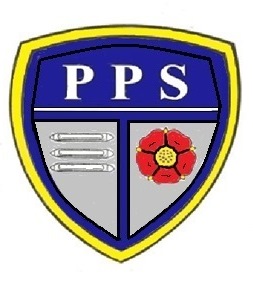 EYFS Reception Class Teacher Maternity Cover    Main ScaleDear Prospective Candidate,Thank you for showing an interest in the above post at our school. We are looking to appoint an enthusiastic Reception class teacher to cover a maternity leave from 1st September 2021 to 31st August 2022Our new teacher will be:A highly effective classroom practitioner with high expectations of pupil achievement and behaviourAble to use excellent subject knowledge to develop and teach an EYFS curriculum which engages, motivates and inspires all children to learn and achieveUse formative assessments to plan future learning, which is child centred and differentiated A team player with the ability to develop strong relationships with parents, pupils and staffProactive in safeguarding children with an understanding of relevant legislation for keeping children safeReady to maintain a highly stimulating Early Years environment both indoors and outdoorsFor further information about the post please also read the person specification form and job description.We are a one and a half form entry school, with a maximum cohort of 45 children. We have a dedicated Foundation Stage area with purpose built facilities and our staff are hardworking and friendly. The Foundation Stage is split into two classes, with two class teachers and 4 teaching assistants. Further details about a typical school day in our Reception classes can be found on our school website. Please visit www.padiham.lancs.sch.ukThis is a full time, temporary position, for one year.Applications should be returned to school via email to s.liggins@padiham.lancs.sch.ukThe closing date for applications is by 3pm on Thursday 6th May 2021 with interviews taking place on Thursday 20th May. Candidates shortlisted for interview will be contacted by email on Tuesday 11th May, when they will be given further information about the interview process, task and observation.Candidates are welcome visit school to see the Foundation Stage area. Please phone the school office to make an appointment if you wish to do this. There is also a virtual tour of school on our website. Any visitors to school would be asked to comply with our COVID19 risk assessment which will be explained if you make an appointment to visit. Please note that due to the exceptional circumstances of COVID19 whether candidates have visited school prior to application will not affect our shortlisting process.Padiham Primary School is committed to safer recruitment. The post is therefore subject to an enhanced DBS clearance and we will also consider references before confirming a job offer.An occupational health assessment will be arranged for the successful applicant.Mr S Purtill  Head Teacher